PENGARUH GOOD CORPORATE GOVERNANCE DAN LEVERAGE TERHADAP MANAJEMEN LABA(STUDI PADA PERUSAHAAN BUMN NON-KEUANGAN YANG TERDAFTAR DI BEI TAHUN 2010-2015)SKRIPSIUntuk memenuhi persyaratan penyusunan skripsiGuna memperoleh gelar Sarjana Ekonomi

OlehDwina Andarini144020370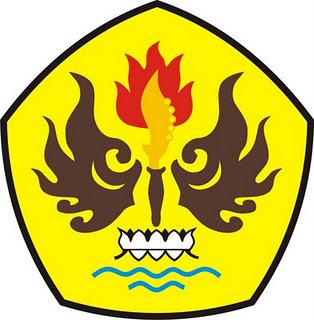 PROGRAM STUDI AKUNTANSIFAKULTAS EKONOMI DAN BISNIS
UNIVERSITAS PASUNDAN 
BANDUNG 
2017